Frenchtown Presbyterian Church908-996-2227Email: office@frenchtownpres.org Website: www.frenchtownpres.orgWorship Service   9:30AM Session (Elders)Board of DeaconsChurch Staff Pastor        			           pastormerideth@gmail.comRev. Dr. Merideth Mueller-Bolton           1-609-303-0500Church Secretary		           Financial ManagerLea Raymond              908-996-2227       Mary Ann Hampton      908-996-2227 office@frenchtownpres.org                      finance@frenchtownpres.orgTreasurer			           Music Director	                              Nick Barrett	          908-996-2227       Josh Wilson                    610-393-8670                                                                                       pianomanjosh@117@gmail.com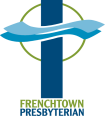 December 18, 2022 – Fourth Sunday of AdventWelcome to all who worship with us this morning!Prelude Welcome & Announcements  Advent Candle LightingIntroit    Hymn#137 vs 1                                    “He Came Down”      He came down that we may have love;he came down that we may have love;he came down that we may have love;Hallelujah forevermore.                                 God Gathers Us in Love Call to Worship     Leader: The Christ child comes,People: And we await his birthLeader: Let us throw off our distractions,People:  And allow the chaos to settle.Leader Let us watch for the signs,People: And listen to the messengers.Leader: Let us stand on tiptoe,People: And shout aloud and sing.Leader: Something new is emerging,People: Something new is being birthed.*Hymn # 88  vs. 1,2,7               “O Come, O Come Emmanuel” Prayer of AdorationCall to ConfessionPrayer of Confession (unison)    Lord Jesus Christ, you are loving and merciful.  Forgive us     for being so captivated by Christmas that we forget that you, the little baby in the manger, grew up as Lord over all creation. We need your grace and your strength to follow you more closely.  Forgive us for all our sins, and hear us as we continue to pray in silence…Silent prayerAssurance of Pardon*Passing of the Peace*Gloria Patri #113 (refrain)  “Angels We Have Heard on High” God Speaks to Us Through God’s WordScripture                                                                 Matthew 1:18-25Choral Anthem                               “Prepare the Way of the Lord”           Scripture                                                                   Matthew 2:1-12Sermon                                                          “World News Today” God Calls Us to Respond*Hymn #110                                                       “Love Has Come”Invitation to the OfferingOffertory*Doxology – Hymn #108 v.6      “Of the Father's Love Begotten” * Prayer of DedicationReception of New Members – Susan Dunham and Natalie Mullins.* Affirmation of Faith for Advent (by N. Nettleton)We believe in God, creator and lover of the earth, originand destiny of us all.We believe in Jesus the Christ— God coming to us in the    fragile promise of a baby yet unborn—who emerges as the herald of hope, God's laughter in the             face of despair. Plunged into death and hell, he broke free  the captives, and is leading the way to the land of promise where justice and peace will flourish.We believe in the Holy Spirit, who implants the seed of  truth, brings us to birth as the body of Christ, and empowers     us to confront and transform all that is corrupt, degrading and deceitful.We believe in the coming reign of God. Announced by the  Baptist, it has drawn near to us in Jesus, and will be consummated in the glorious marriage of earth and heaven, when all who have passed through the world's deep sorrow will be raised from the waters, robed in righteousness, andgathered into the joyous fulfillment of God's desire.For the coming of that day on this day, we work and pray:    Come, Lord Jesus, Come! Prayers of the People & The Lord’s PrayerGod Sends Us Out to Reflect God’s Love*Hymn # 143 vs 1.2.4           “Angels From the Realms of Glory”Charge and BlessingBenediction                                  “While We Are Waiting, Come”                             Postlude                                                         “O Come Emmanuel”                   ************************************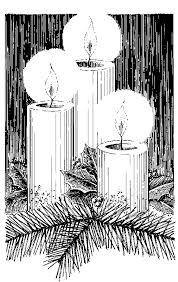 Christmas Eve ServicesChristmas Eve Services will be a 5:30pm Family Service & 8pm Traditional Candlelight ServiceChristmas Day will be an online service  MISSION STATEMENTWe are a body of believers in Jesus Christ the Lord that strives to be a living reflection of God’s love. We come together to confirm our individual faith while spreading the message of hope and love by serving those in need through mission and outreach.NEWS AND EVENTSEVENTS DURING THE WEEK – December 19-25MondayTuesday   AA Meeting 6:30am   Card Games, 2-4pm in Fellowship Hall   AA Meeting, 8pmWednesday    AA Meeting 7:30pmThursday   AA Meeting 6:30amFriday    Alanon Meeting 12-1pmSaturday    Saturday Women's AA Group Meeting 9am    AA Meeting 7pmBook clubThe book club will be meeting on January 9th at 1pm downstairs in the church.  The books they will be discussing are "3 Sisters" by Heather Morris and "Eternal" by Lisa Scottoline.  End of the Year donationsThe end of the year is approaching quickly.  Please make sure all donations intended for 2022 be received by December 31, 2022.  All donations after that date will be credited to 2023 - No Exceptions.   Please contact the church office at 908-996-2227 if you have any questions.Christmas CantataJoin us today at 1pm for a musical celebration of the Christmas story by Lloyd Larson, “The Glory of Christmas.” This is a fun cantata that tells the Christmas story through music featuring favorite carols and some original musicThis is a free event. Refreshments will be served after.Help with finger food snacks would be greatly appreciated.Church office hoursThe Church office will be closed between Christmas and New Year.We will be checking messages and emails.Poinsettia FlowersFor those who ordered Poinsettia flowers you may pick them up after the services on Christmas Eve,  Building and Grounds and OutreachPaul Pfisterer                267-884-6198Maureen Breiner          908-235-8431John Fiebig                   908-996-6436Jennifer Campbell        908-502-2575Carl Stokes                   215-429-1010Christian EdTonya Reese                 908-310-9240      Worship & MusicKathy SkerbetzFran Volski                   908-625-0974Bill Penyak                   908-625-6575Jennifer Griffith           908-625-2943        PersonnelClerk of SessionBill Penyak                   908-625-6575Kathy Skerbetz             908-720-6533Dave Griffith                908-693-0405Bernard Volski             908-797-9807BenevolenceShut-ins and Long-Term illnessKen Gerhardt                 908-310-1884Short-Term illnessBereavementCarole Barrett                 908-419-7082Carole Barrett                 908-419-7082HospitalitySharon Beck                  908-752-3822